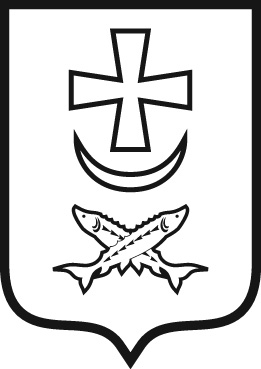 АДМИНИСТРАЦИЯ ГОРОДА АЗОВАПОСТАНОВЛЕНИЕ03.08.2023                                            № 621О внесении изменений в постановление Администрации города Азова от 28.12.2022№ 1211В соответствии с постановлением Администрации города Азова от 10.08.2018 № 1805 «Об утверждении Порядка разработки, реализации и оценки эффективности муниципальных программ города Азова», в целях приведения в соответствиес решением Азовской городской Думы от28.06.2023 № 217 «О внесении изменений в решениеАзовской городской Думы «О бюджете города Азова на 2023 год и плановый период 2024 и 2025 годов»,ПОСТАНОВЛЯЮ:1. Внести в приложение к постановлению Администрации города Азова от 28.12.2022№ 1211 «Об утверждении плана реализации муниципальной программы города Азова «Поддержка казачьих обществ города Азова» на 2023 год» изменения, изложив его в редакции согласно приложению к настоящему постановлению.2. Настоящее постановление вступает в силу с момента его подписания.3. Контроль за исполнением постановления возложить на заместителя главы администрации по социальным вопросам – директора Департамента социального развития г. АзоваДавлятову С.В. Глава Администрациигорода Азова                                                                       В.В. РащупкинВерноНачальник общего отдела                                                             В.А. ЖигайловаРаспоряжение вноситзаместитель главы администрации по социальным вопросамПриложениек постановлениюАдминистрации города Азоваот 03.08.2023 № 621Приложениек постановлениюАдминистрации города Азоваот 28.12.2022 № 1211Планреализации муниципальной программы «Поддержка казачьих обществ города Азова» на 2023 годУправляющий делами администрации                                                                              И.Н. ДзюбаВерноНачальник общего отдела                                                             В.А. Жигайлова№ п/пНаименование подпрограммы,основного мероприятия,мероприятия ведомственной целевой программы, контрольного события программыОтветственный исполнитель (ФИО)Ожидаемый результат (краткое описание)Срок реализации (дата)Объем расходов <*> (тыс. руб.)Объем расходов <*> (тыс. руб.)Объем расходов <*> (тыс. руб.)Объем расходов <*> (тыс. руб.)Объем расходов <*> (тыс. руб.)Объем расходов <*> (тыс. руб.)Объем расходов <*> (тыс. руб.)Объем расходов <*> (тыс. руб.)Объем расходов <*> (тыс. руб.)Объем расходов <*> (тыс. руб.)Объем расходов <*> (тыс. руб.)Объем расходов <*> (тыс. руб.)Объем расходов <*> (тыс. руб.)Объем расходов <*> (тыс. руб.)Объем расходов <*> (тыс. руб.)№ п/пНаименование подпрограммы,основного мероприятия,мероприятия ведомственной целевой программы, контрольного события программыОтветственный исполнитель (ФИО)Ожидаемый результат (краткое описание)Срок реализации (дата)всегообласт-ной бюджетфедеральный бюджетфедеральный бюджетфедеральный бюджетфедеральный бюджетфедеральный бюджетбюджет города Азовабюджет города Азовабюджет города Азовабюджет города Азовавнебюд-жетные источникивнебюд-жетные источникивнебюд-жетные источникивнебюд-жетные источники	11	1234567888889999101010101Подпрограмма 1Поддержка развития натерритории города Азова сети образовательных учреждений, использующих в учебно-воспитательном процессе казачий компонентУправление образования администрации города Азова(Мирошниченко Е.Д.),МОУ г. Азова со статусом «казачье»Реализация комплексных мер по улучшению военно-патриотического и гражданского воспитания молодёжи города Азова посредством взаимодействия системы образования города с казачьимиобществами и объединениями городаX17,9------17,917,917,917,9----	11	123456778888899991010102Основное мероприятие 1.1Подготовка и проведение уроков мужества в образовательных учреждениях городаУправление образования администрациигорода Азова(Мирошниченко Е.Д.)Формирование у молодёжи высоких гражданских, патриотических и духовно-нравственных качеств, а также мотивация к служению Отечеству2023Без финансированияБез финансированияБез финансированияБез финансированияБез финансированияБез финансированияБез финансированияБез финансированияБез финансированияБез финансированияБез финансированияБез финансированияБез финансированияБез финансированияБез финансирования3Контрольное событие 1.1Проведение уроков мужества в образовательных учреждениях городаУправление образования администрациигорода Азова(Мирошниченко Е.Д.)Формирование у молодёжи высоких гражданских, патриотических и духовно-нравственных качеств, а также мотивация к служению Отечеству2023Без финансированияБез финансированияБез финансированияБез финансированияБез финансированияБез финансированияБез финансированияБез финансированияБез финансированияБез финансированияБез финансированияБез финансированияБез финансированияБез финансированияБез финансирования4Основное мероприятие 1.2Создание уголка казачьей славы города Азова в одном из МОУ г. Азова со статусом «казачье»Управлениеобразования администрациигорода Азова(Мирошниченко Е.Д.),МБОУ СОШ № 13 г. Азова(Черкесова Г.И.)Формирование у молодёжи высоких гражданских, патриотических и духовно-нравственных качеств, посредством наглядного изучения истории казачества202312,0---------12,012,012,0--5Основное мероприятие 1.3Создание галереи ветеранов-азовчан Донского Казачьего Кавалерийского корпуса в одном из МОУ г. Азова со статусом «казачье»Управлениеобразования администрациигорода Азова(Мирошниченко Е.Д.),МБОУ СОШ № 13 г. Азова(Черкесова Г.И.)Формирование у молодёжи высоких гражданских, патриотических и духовно-нравственных качеств, посредством наглядного изучения истории казачества20235,9---------5,95,95,9--6Контрольное событие 1.2Проведение работ по созданию и расширению экспозиций уголка казачьей славы города Азова и галереи ветеранов-азовчан 5-го Донского Казачьего Кавалерийского Корпуса в одном из МОУ г.Азова со статусом «казачье»Управлениеобразования администрациигорода Азова(Мирошниченко Е.Д.),МБОУ СОШ № 13 г. Азова(Черкесова Г.И.)Формирование у молодёжи высоких гражданских, патриотических и духовно-нравственных качеств, посредством наглядного изучения истории казачества20235,9---------5,95,95,9--	11	12345677777888999910107Подпрограмма 2Развитие казачьего самодеятельного народного творчестваДепартамент социального развитияг. Азова(Давлятова С.В.),МБУК ГДК г. Азова(Дробяшкин Г.В.)Управление образования администрациигорода Азова(Мирошниченко Е.Д.)Содействие сохранению и развитию донской казачьей культуры.X57,6--------57,657,657,657,657,6-8Основное мероприятие 2.6. Мероприятия по возрождению культуры казачестваДепартамент социального развитияг. Азова(Давлятова С.В.),МБУК ГДКг. Азова(Дробяшкин Г.В.)Популяризация самобытной казачьей культуры у молодежи, повышение уровня исполнительского мастерства казачьих коллективов самодеятельного творчества через участие в конкурсах и праздниках202357,6--------57,657,657,657,657,6-9Контрольное событие 2.1Проведение праздников с участием детских казачьих коллективов:- утренник «Новогодняя Рождественская ёлка»;- фольклорный праздник «Весёлый курень»- праздник Донского казачестваДепартамент социального развитияг. Азова(Давлятова С.В.),МБУК ГДКг. Азова(Дробяшкин Г.В.)Популяризация самобытной казачьей культуры у молодежи, повышение уровня исполнительского мастерства казачьих коллективов самодеятельного творчества через участие в конкурсах и праздниках202357,6--------57,657,657,657,657,6-10Основное мероприятие 2.7. Мероприятия по развитию патриотического и нравственного воспитания казачьей молодежи через популяризацию самобытной казачьей культуры.Управление образования администрации города Азова(Мирошниченко Е.Д.),МОУ г. Азова со статусом «казачье» Департамент социального развития г. Азова(ДавлятоваС.В.)Популяризация самобытной казачьей культуры у молодежи, в образовательных учреждениях через участие в выставках и праздниках2023Без финансированияБез финансированияБез финансированияБез финансированияБез финансированияБез финансированияБез финансированияБез финансированияБез финансированияБез финансированияБез финансированияБез финансированияБез финансированияБез финансированияБез финансирования11Контрольное событие 2.2Проведение мероприятий в образовательных учреждениях по истории культуры казачества:- организация выставокУправление образования администрации города Азова(Мирошниченко Е.Д.),МОУ г. Азова со статусом «казачье» Департамент социального развития г. Азова(ДавлятоваС.В.)Популяризация самобытной казачьей культуры у молодежи, в образовательных учреждениях через участие в выставках и праздниках2023Без финансированияБез финансированияБез финансированияБез финансированияБез финансированияБез финансированияБез финансированияБез финансированияБез финансированияБез финансированияБез финансированияБез финансированияБез финансированияБез финансированияБез финансирования	11	123456788888999910101010художественных произведений по казачьей тематике и фотовыставок;-проведение праздника Покрова Божией Матери12Подпрограмма 3Обеспечение несения муниципальной службы членами казачьей дружиныАдминистрация города АзоваОказание содействия членами казачьей дружины органу местного самоуправления в осуществлении установленных задач20236198,86198,8-------------13Основные мероприятия 3.1Обеспечение деятельности казачьей дружины г. Азова ВКО ВВД  Администрация города АзоваСовершенствование системы взаимодействиями органов исполнительной власти и местного самоуправления с казачьими обществами и объединениями.20236198,86198,8-------------14Контрольное событие 3.1Привлечение членов казачьих обществ, к несению службы на территории г. АзоваАдминистрация города АзоваСовершенствование системы взаимодействиями органов исполнительной власти и местного самоуправления с казачьими обществами и объединениями.20236198,86198,8-------------153.2. Оказание содействия органу местного самоуправления в осуществлении установленных задач и функций по ликвидации последствий проявления терроризма и экстремизма и чрезвычайных ситуаций.Администрация города АзоваУвеличение количества профилактических мероприятий, приводящих кминимизации и (или) ликвидации последствий проявления 2023	11	12345678888899991010101016Контрольное событие 3.2 Проведение мероприятий по профилактике терроризма и экстремизма, а также по минимизации и (или) ликвидации последствий проявления терроризма и экстремизматерроризма и экстремизма и чрезвычайных ситуаций173.3. Оказание содействия органу местного самоуправления в осуществлении установленных задач и функций по охране окружающей среды и чрезвычайных ситуаций природного и техногенного характераАдминистрация города АзоваУвеличение количества профилактических мероприятий, направленных на охрану окружающей среды и снижение чрезвычайных ситуаций природного и техногенного характера202318Контрольное событие 3.3- проведение мероприятий по защите населения и территории направленные на снижение количества чрезвычайных ситуаций природного и техногенного характера;-проведение мероприятий городского характера по охране окружающей средыАдминистрация города АзоваУвеличение количества профилактических мероприятий, направленных на охрану окружающей среды и снижение чрезвычайных ситуаций природного и техногенного характера202319Итого по муниципальной программе--X6274,36198,8-----75,575,575,575,575,5---